Publicado en Madrid el 02/07/2020 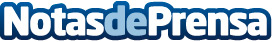 Por qué se necesita tener una página web según Nosunelanube.comPara cualquier negocio, tener un sitio web es imprescindible para que este llegue a prosperar. Esta plataforma digital puede promover un incremento de ventas entre los clientes, captar nuevos mercados e incluso captar también a clientes potencialesDatos de contacto:Alvaro Lopez629456410Nota de prensa publicada en: https://www.notasdeprensa.es/por-que-se-necesita-tener-una-pagina-web-segun Categorias: Nacional Marketing E-Commerce Software Consultoría http://www.notasdeprensa.es